5 x 5 Multiplication Chart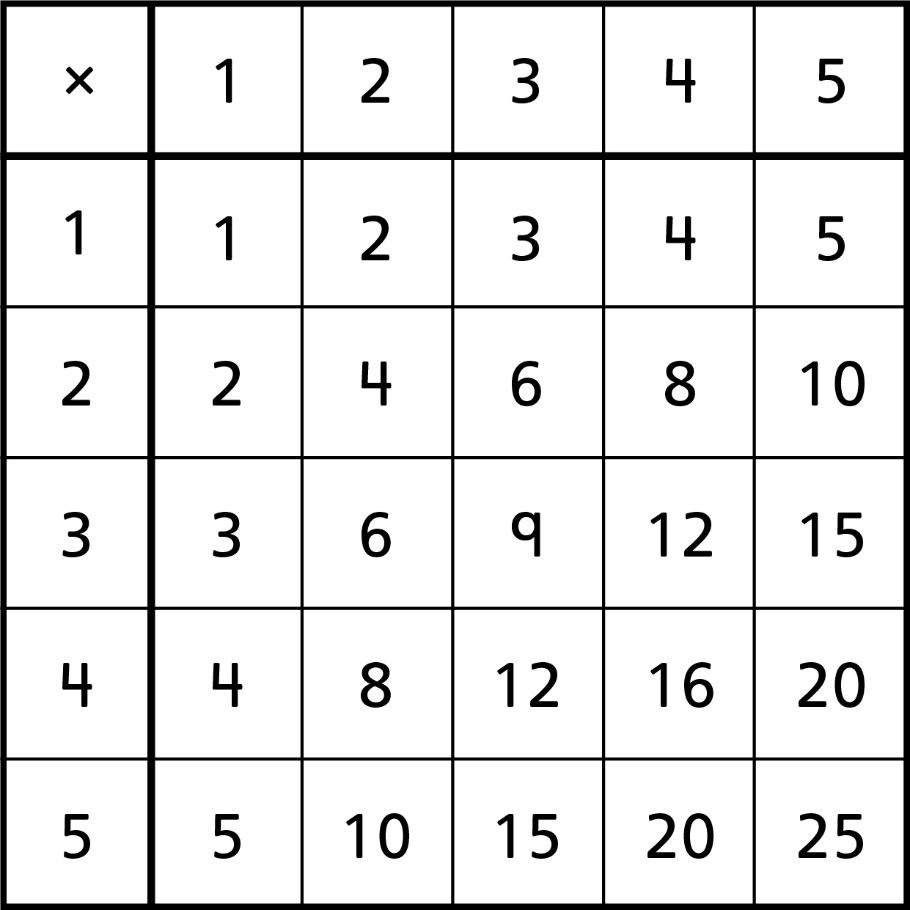 